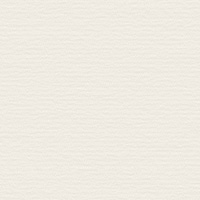 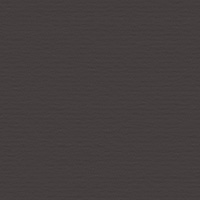 XXX Validation ProtocolI.	Introduction	1A.	Goal	1B.	Scope	1C.	Responsibility	2D.	Validation steps	2II.	Validation protocol	2A.	Design Qualification	21.	Design project	22.	Tasks – Planning - Milestones	23.	Engineering environment	24.	Resources	25.	Software life cycle model	26.	Reviews	37.	Software configuration management	38.	Problems resolution management	39.	Documentation	3B.	Installation Qualification	41.	Goal	42.	Protocol	43.	Documentation	5C.	Operations Qualification	51.	Protocol	52.	Documentation	6D.	Performance Qualification	61.	Protocol	62.	Documentation	6III.	Activities supporting validation and after validation	7A.	Training of personnel	7B.	Revalidations	7IntroductionGoalThis document defines the validation protocol of XXX system.It aims to determine that XXX system consistently performs as intended by running the system and recording all relevant information.ScopeThe scope of this validation protocol is XXX system, it includes:List HW and SW parts of the system.The level of concern of XXX system is High/Moderate/LowResponsibilityThe system owner is …The person responsible for the validation is the system owner/or anybody else. He/she:Prepares the protocol,Organizes the validation activity,Conducts the validation activity as defined in the protocol,Prepares the reportValidation stepsThe steps of validation are:Design Qualification,Installation Qualification,Operations Qualification,Performance Qualification.Delete steps which are not mandatory for XXX system and add rationale below :  Design Qualification is not applicable hence …Installation Qualification is not applicable hence …Operations Qualification is not applicable hence …Performance Qualification is not applicable hence …Validation protocolDelete the sections which are not present in XXX system validation protocol, according to validations steps above.Design QualificationDesign projectDescribe the design project. This section can reference any other relevant document, which describes the design.EG : the design is described in the software development plan xxx.Tasks – Planning - MilestonesThe planning below contains all tasks of the project and the links between tasks.OPTIONAL SECTION Insert a table or list or diagram describing the planning.Engineering environmentOPTIONAL SECTION What kind of workstation / server do you use and every other hardware.ResourcesOPTIONAL SECTIONIf specific resources are need for the project such as a calibrated measurement tool or a simulator, they shall be identified, referenced and managed in configuration.If not, add the following sentenceThere is no particular resource needed for the project such as a calibrated measurement tool or a simulator. Hence, no specific identification of resources is needed for the project, the hardware and software resources are interchangeable COTS.Software life cycle modelOPTIONAL SECTION Waterfall / RUP / Agile, quote your modelReviewsOPTIONAL SECTIONThe project begins with a launch review and ends with a final review.Typical reviews occurring during the project:Design ReviewsTests ReviewsLaunch Review is a formal, documented and systematic meeting during which the project team members get acquainted with the goals of the project and all other information contained in the management plan.Design Reviews are formal, documented and systematic meetings during which the current design of a product (system, sub system etc.) is reviewed and compared with the requirements. Design Reviews are scheduled in the project planning. The objective of Design Reviews is to critically appraise the design and development in accordance with the requirement, and to confirm and approve technical aspects.Test Reviews are formal, documented and systematic meetings during which the current design of a product is tested. Tests reviews are scheduled in the project planning.Final Review is a formal, documented and systematic meeting during which the Project manager (or any other authority) validates the XXX tool. The review contains also a part devoted to the return on experience on progress of the project and on the processes used during the project.Software configuration managementIf the tool is bought to a software vendor, and if it is not stored in your configuration management tool, then describe how you store and manage configurations.If the tool is developed or stored in a configuration management tool, describe configuration management: what tool do you use. What are the repositories (eg:work, integration, delivery, final).Problems resolution managementIf there is bugs found in the XXX tool, explain where these bugs are recorded and how they are fixed (redmine, bugzilla …).For software bought to a vendor, bugs can be stored in a tool like redmine and bugzilla but only workarounds can be set-up, until the vendor delivers a patch or a new version.DocumentationList output documents, respecting R: Require / D: Desirable criteria of the validation master plan. It is still possible to exclude a required document, with justification. Installation QualificationGoalDescribe the goal of the IQ. Is there HW? Is there SW? On which platform is it installed? ProtocolEither take the software test plan template (see template repository on blog.cm-dm.com).Or describe the protocol below, if it contains very few tests:If tests are complex, use the following tableYou may also use a more simple test matrix with a list of items to check:DocumentationList output documents, respecting R: Require / D: Desirable criteria of the validation master plan. It is still possible to exclude a required document, with justification. Operations QualificationProtocolEither take the software test plan template (see template repository on blog.cm-dm.com).Or describe the protocol below, if it contains very few tests:DocumentationList output documents, respecting R: Require / D: Desirable criteria of the validation master plan. It is still possible to exclude a required document, with justification. Performance QualificationProtocolEither describe the protocol here. The protocol may be as simple as "free tests by selected users during 2 months".Or take the software test plan template (see template repository on blog.cm-dm.com).Or describe the protocol below, if it contains very few tests:DocumentationList output documents, respecting R: Require / D: Desirable criteria of the validation master plan. It is still possible to exclude a required document, with justification. Activities supporting validation and after validationTraining of personnelDescribe here whether training is required or not.Example : no training is required hence the system is used in design by engineers.Example : training session are organized for all users. See document training schedule xxxRevalidationsDefine the periodicity of review of system for revalidation and the content of review.Example : the system is reviewed each year to ensure that it is still suitable for use in routine operations. The review includes :Release of new versions of the system or any 3rd party software (eg : OS),Significant changes in the number of users, the volume of data…When the conclusion of the review is "revalidation required", the following tasks are realized:Applying the change control procedure, if the computerized system has to be modified (eg, change of 3rd party software),Updating the validation protocol(s),Executing (partial or total) the validation protocol(s),Recording results in the validation reports and final validation report.NoTitleComment 1.   Operation & Maintenance Manual 2.   Software Requirements Specification 3.   Architectural Design 4.   Detailed Design5.  Source Code Review and Report.Eg: not required for low level of concern6.  Unit Test ReportEG: not present, unit test not possible, software is purchased and configured (no scripting)7.  Integration Test Specification.8.   Integration Test Results. 9.  Software Test Specification.10.   Software Test Results.Test IDTest idTest descriptionSmall descriptionVerified RequirementEither a req ID like SRS-REQ-001 or a textual sentenceInitial conditionsThe state of software before testTests inputsInput data mandatory for the test. Eg: input files name and locationData collection actions Recording and post processing of output dataTests outputsOutput data files names and location, logs …Give unique name out output data files.Expected results and criteriaList here the results of testAnd the criteria to evaluate the resultTest procedureStep numberOperator actionsExpected result and evaluation criteria1Start foo installerFoo installer is startedRequirementInspectionCommentHardware prerequisitesVerify that PC has at least 4Gb RAMUse OS control panelNo upper limitNetwork connexionVerify that network connexion is at least 100MbUse OS control panelNo upper limitOS versionVerify that OS version is Windows 7 SP1Use OS control panelWindows 8 not allowedSoftware InstallationVerify that software installation log doesn’t contain errorsLog is in directory //Path/to/DirectoryNoTitlePresentComment 1.   IQ Protocol 2.   IQ Report and bug reports 3.   IQ RecordsTest IDTest idTest descriptionSmall descriptionVerified RequirementEither a req ID like SRS-REQ-001 or a textual sentenceInitial conditionsThe state of software before testTests inputsInput data mandatory for the test. Eg: input files name and locationData collection actions Recording and post processing of output dataTests outputsOutput data files names and location, logs …Give unique name out output data files.Expected results and criteriaList here the results of testAnd the criteria to evaluate the resultTest procedureStep numberOperator actionsExpected result and evaluation criteria1Start fooFoo is startedNoTitlePresentComment 1.   OQ Protocol 2.   OQ Report and bug reports 3.   PQ RecordsTest IDTest idTest descriptionSmall descriptionVerified RequirementEither a req ID like SRS-REQ-001 or a textual sentenceInitial conditionsThe state of software before testTests inputsInput data mandatory for the test. Eg: input files name and locationData collection actions Recording and post processing of output dataTests outputsOutput data files names and location, logs …Give unique name out output data files.Expected results and criteriaList here the results of testAnd the criteria to evaluate the resultTest procedureStep numberOperator actionsExpected result and evaluation criteria1Start fooFoo is startedNoTitlePresentComment 1.   PQ Protocol 2.   PQ Report 3.   PQ Records 4.User feedbacks and bug reports